Муниципальное бюджетное общеобразовательное учреждение«Томаровская средняя общеобразовательная школа №1имени Героя Советского Союза Шевченко А.И.Яковлевского городского округа Белгородской области»Сценарий«Осенний бал в школе»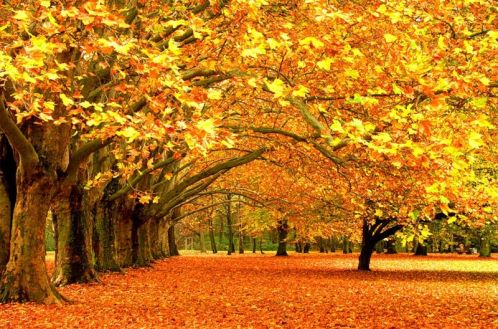 Автор: Кулешова Е.В.Классный руководитель 8 «А» класса2019 г Цель: - воспитание любви к прекрасному,  к природе, к Родине, - развитие эстетического вкуса, чувства дружбы, взаимопомощи, умения развлекаться, веселиться.Оформление: яблоки,  цветная бумага, листья с названием миниатюр,  2 зонта, 30-40 осенних листьев, (желательно, крупных), пара стульев, веревка, 3 рулона туалетной бумаги, 2 платка, конфеты, чупа – чупсы.Музыка: «Что такое осень» Шевчук , современные песни про осень, «Танец утят»,  «Вальс-бостон»; «Летка- енка»,« Вальс», « Рок-н-рол», «Твист».ХОД МЕРОПРИЯТИЯЗвучит музыка.  Александр Розенбаум «Вальс Бостон»1-й вед В двери к нам стучится осеньВ одеянье золотом.Листьев горсть в окошко броситИ расплачется дождем.2-й вед Осыпаются астры в садах,Старый клен под окошком желтеетИ холодный туман на поляхЦелый день неподвижно белеет1-й вед Ближний лес затихает, и в немПоказались повсюду просветыИ красив он в уборе своем,Золотою листвою одетый!2-й вед Золотом парки осень накроет.Рыжий отблеск подарит лесам.Листья кленовые солнечным роемПадают весело к нашим ногам.1-й вед.  Добрый вечер, дорогие друзья!2-й вед. Сегодня первый бал в этом учебном году и вокруг столько улыбающихся лиц!!1-й вед. Осенний бал-это праздник друзей, а друзья стараются друг другу дарить радость.2-й вед. Осень…Золотое время года, поражающее богатством цветов, плодов, фантастическим сочетанием красок …1-й вед. За окнами осень. По-разному мы ее называем: холодной, золотой, щедрой, дождливой, грустной. Но, как бы там ни было - это начало учебы в школе, подготовка к долгой и холодной зиме.2-й вед Осень нас к себе на бал 
Сегодня пригласила 
Чтоб никто не опоздал, 
Осень попросила. 1-й вед И вот мы здесь 
Сверкает зал, 
Теплом согреты лица, 
Пришла пора открыть наш бал 
Давайте веселиться! 
2-й вед А вдруг забыла 
осень к нам дорогу? 
С делами, может быть она,
Замешкалась немного? 
Давайте осень позовём; 
Все дружно скажем: 
«На бал тебя мы, Осень, ждём!»Звучит музыка.   ДДТ «Что такое осень»Осень: 
Добрый день, мои друзья! 
Заждались, поди, меня? 
Лето жаркое стояло - долго власть не уступало, 
Но всему приходит срок – 
Я явилась на порог! 1-й вед  Мы рады видеть тебя в этом зале.  Осень:  Сегодня мы будем веселиться, танцевать, наслаждаться прекрасной компанией друзей. Я  предлагаю для начала  ответить на мои осенние вопросы. 1. Сколько дней длится осень? (91 день) 
2. Как в России называют период теплой погоды в середине осени? (бабье лето) 
3. Какое дерево является символом осени? (клен) 
4. Какое универсальное средство от дождя было изобретено в Китае? (зонт) 
5. Какие птицы считаются лучшими предсказателями дождя? (ласточки и стрижи) 
6. Сколько дней лил дождь, приведший к Всемирному Потопу? (40 дней) 
7. Кто из древнегреческих богов управлял громом и молнией? (Зевс) 
8. Чем заканчивается осень? (ноябрем) 9. Что осенью называют «тихой охотой»? (сбор грибов)10. Что будет, согласно народным приметам, если на лужах при дожде появляются пузыри? (дождь будет затяжным?)11. Какой день называют днем «осеннего равноденствия»? (23 сентября)12. В какой день на Руси отмечался Новый Год до указа Петра I? (1 сентября)( победителям – призы)                     Осенним именинникам. Поздравление.1-й вед Я прошу выйти сюда тех, кто родился в сентябре, октябре и ноябре. Вам, осенним именинникам, приготовлены подарки.Чтец.Сентябрь вздохнул внезапно холодком,Чуть тронул желтизной листву берез,Но радостен и счастлив этот дом:Вас аист маме осенью принес...И в день рожденья воздух свеж и чист,Прозрачен день, чуть золотеет даль,Слетел с осины пожелтевший лист,Прилип к стеклу, как круглая медаль2-й вед Желаем вам всего самого хорошего и светлого, удачи, новых успехов, здоровья, любви и радости!( именинникам дарятся небольшие сувениры)1-й вед. А сейчас конкурс «Театр осенних миниатюр».Просим выйти к нам 6-рых желающих.Следует разыграть пантомимой осенние миниатюрки на заданную тему.На осенних листочках приклеены сюжеты. Сюжеты:1. Цыплят по осени считают.2. Еж, накалывающий на иглы грибы и блоки.3. Медведь готовится к спячке – обустраивает берлогу. 4. Хомяк затаскивает в норку припасы в защечных мешках. 5. Журавли перед отлётом танцуют свой прощальный вальс. 6. Белочка прячет в дупло орешки и грибочкиМожете попросить своих друзей вам помочьА зрители должны отгадать тему сюжета. 2-й вед И снова осени портрет. 
Природа вешает в гостиной, 
Под звуки песни журавлиной, 
От листьев золотистый свет.1-й вед. Она в вуали из дождя, 
Ее прихода не пропустим. 
И предадимся легкой грусти, 
Ей объясненья не найдя. 2-й ведНам необходимо собрать 2 команды, которые будут участвовать в конкурсе:       «Дожди».Звучит музыка. «Группа «Рождество»- ОсеньКаждой команде игроков вручается по большому зонту. Необходимо собрать под одним зонтом как можно большее количество людей. При подсчете учитываются только те игроки, головы которых находятся внутри периметра зонта. Допускается высоко поднимать зонт, брать друг друга на руки, придумывать другие комбинации и переплетения, чтобы поместить под зонтом больше голов игроков.1-й вед. Для другого конкурса под названием «Осенний волейбол» понадобятся 2 смельчака:Звучит музыка.  Группа «Централ»На стулья натягивается веревка, получается два поля. На каждое разбрасывается равное количество листьев. По команде участники начинают перебрасывать их на территорию соперника. (1 минута). Победившим является тот, на чьей территории  осталось меньше листьев.2-й ведПоздняя осень. Все небо в слезах.Ветер холодный поет в проводах.И, отправляясь в последний полет,Листья танцуют осенний фокстрот.1-й вед. А сейчас «Танцевальный конкурс»Всех желающих я приглашаю к нам.Звучит музыка.  Н. Королёва «Осень, под ногами, на подошвах»Все участники танцуют танец с яблоком. Каждая пара получает по яблоку, которое зажимается между лбами. Руками придерживать яблоко нельзя. Звучит медленная музыка, и пары начинают танцевать. Через какое-то время задание усложняется тем, что танцевать надо под быструю мелодию. Выигрывает та пара, которая дольше других удержит яблоко.2-й ведА сейчас поиграем в игру:  «Зайцы серые и белые»Звучит музыка.  Группа «140 ударов в минуту» - А я иду по осени.Нам нужно 6 человек.Участникам игры выдаются по рулону туалетной бумагиНужно перекрасить шубку зайцу, превратить его из серого в белого.1-й вед. И покормить его!Взять  3 яблока и подвесить их на веревку. Зайцы должны без рук съесть их. Победитель награждается.2-й ведА теперь игра со зрителямиВсе вы прекрасно знаете, что в истории человечества существуют такие неразделимые имена, как Онегин и Татьяна, Ромео и Джульетта. Этих пар много. Я называю одно имя вы называете второе, за каждый правильный ответ приз.Адам  –       Ева
Ромео  –      Джульетта
Тристан  –  Изольда
Базилио  –  Алиса
Винни-Пух – Пятачок
 Чип  —          Дейл
Дед  –              Баба
Он  –               ОнаКарлсон  –     Малыш
Пьеро   –        Мальвина
Руслан  –      Людмила
Дед Мороз – Снегурочка
Том  –           Джерри
Муравей   –  Стрекоза
Слон  -          Моська1-й вед. Я приглашаю 2 девушек, желающих поучаствовать в конкурсе «Дефиле».Вам необходимо продемонстрировать как можно больше способов применения платка.Звучит музыка.  Рената – Диана Индиана – ОсеньПоочерёдный показ.  ПРИМЕРНЫЕ ВАРИАНТЫ.Головной убор в разных вариациях,бинт,верёвка,подвязка для руки,жгут,носовой платок,сигнальный флажок,респиратор,ширма,тряпка,лоскут,скатерть,веер,пелёнка,занавеска на маленькое окно …2-й ведИ снова танцы. Желающих прошу выйти ко мне. Вы должны прослушать начальные аккорды мелодий и продолжить танец«Танец утят», «Летка- енка»,« Вальс»,« Рок-н-рол»,«Твист»1-й вед. Вот и вечер прошел, 
Вы довольны, друзья? 
Значит, все хорошо, 
Мы встречались не зря!2 вед: 
Спасибо вам, дорогие ребята-участники, зрители. А наш вечер продолжает осенняя дискотека!Звучит музыка.  Сергей Переверзев «Осень»